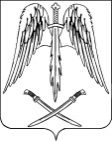                                           ПОСТАНОВЛЕНИЕ                      АДМИНИСТРАЦИИ  АРХАНГЕЛЬСКОГО СЕЛЬСКОГО ПОСЕЛЕНИЯТИХОРЕЦКОГО  РАЙОНАот 01.10.2015 					                                                     № 214ст. АрхангельскаяО внесении изменений в постановление администрации Архангельского сельского поселения Тихорецкого района от 23 июня 2015 года № 106 «Об утверждении Порядка осуществления капитальных вложений в объекты капитального строительства муниципальной собственности                    Архангельского сельского поселения Тихорецкого района за счет средств бюджета Архангельского сельского поселения Тихорецкого района»О внесении изменений в постановление администрации Архангельского сельского поселения Тихорецкого района от 23 июня 2015 года № 106 «Об утверждении Порядка осуществления капитальных вложений в объекты капитального строительства муниципальной собственности                    Архангельского сельского поселения Тихорецкого района за счет средств бюджета Архангельского сельского поселения Тихорецкого района»О внесении изменений в постановление администрации Архангельского сельского поселения Тихорецкого района от 23 июня 2015 года № 106 «Об утверждении Порядка осуществления капитальных вложений в объекты капитального строительства муниципальной собственности                    Архангельского сельского поселения Тихорецкого района за счет средств бюджета Архангельского сельского поселения Тихорецкого района»         В соответствии со статьей 79 Бюджетного кодекса Российской Федерации и Уставом Архангельского сельского поселения Тихорецкого района, п о с т а н о в л я ю:         В соответствии со статьей 79 Бюджетного кодекса Российской Федерации и Уставом Архангельского сельского поселения Тихорецкого района, п о с т а н о в л я ю:         В соответствии со статьей 79 Бюджетного кодекса Российской Федерации и Уставом Архангельского сельского поселения Тихорецкого района, п о с т а н о в л я ю:1.Внести в постановление администрации Архангельского сельского    поселения Тихорецкого района от 23 июня 2015 года № 106 «Об утверждении Порядка осуществления капитальных вложений в объекты капитального     строительства муниципальной собственности Архангельского сельского        поселения Тихорецкого района за счет средств бюджета Архангельского    сельского поселения Тихорецкого района» следующие изменения:1.1.Наименование изложить в следующей редакции: «Об утверждении Порядка осуществления капитальных вложений в объекты капитального строительства муниципальной собственности Архангельского сельского поселения Тихорецкого района или на приобретение объектов недвижимого имущества в муниципальную собственность Архангельского сельского поселения Тихорецкого района за счет средств бюджета Архангельского сельского поселения Тихорецкого района».1.2.Пункт 1 изложить в следующей редакции: «1.Утвердить Порядок осуществления капитальных вложений в объекты капитального строительства муниципальной собственности Архангельского сельского поселения Тихорецкого района или на приобретение объектов недвижимого имущества в муниципальную собственность Архангельского сельского поселения Тихорецкого района за счет средств бюджета Архангельского сельского поселения Тихорецкого района (прилагается)».1.3.В приложении:1) наименование изложить в следующей редакции:«Порядок осуществления капитальных вложений в объекты капитального строительства муниципальной собственности Архангельского сельского поселения Тихорецкого района или на приобретение объектов недвижимого имущества в муниципальную собственность Архангельского сельского поселения Тихорецкого района за счет средств бюджета Архангельского сельского поселения Тихорецкого района».2) пункт 1.1 изложить в следующей редакции:         «1.1.Настоящий Порядок осуществления капитальных вложений в объекты капитального строительства муниципальной собственности Архангельского сельского поселения Тихорецкого района или на приобретение объектов недвижимого имущества в муниципальную собственность Архангельского сельского поселения Тихорецкого района за счет средств бюджета Архангельского сельского поселения Тихорецкого района устанавливает:          1)порядок осуществления бюджетных инвестиций в форме капитальных вложений в объекты капитального строительства муниципальной собственности Архангельского сельского поселения Тихорецкого района или на приобретение объектов недвижимого имущества в муниципальную собственность Архангельского сельского поселения Тихорецкого района за счет средств бюджета Архангельского сельского поселения Тихорецкого района (далее - бюджетные инвестиции), в том числе условия передачи главным распорядителем средств бюджета Архангельского сельского поселения муниципальным бюджетным учреждениям Архангельского сельского поселения Тихорецкого района или муниципальным автономным учреждениям Архангельского сельского поселения Тихорецкого района, муниципальным унитарным предприятиям Архангельского сельского поселения Тихорецкого района (далее - организации) полномочий муниципального заказчика по заключению и исполнению от имени Архангельского сельского поселения Тихорецкого района муниципальных контрактов от лица указанных органов, а также порядок заключения соглашений о передаче указанных полномочий;2)порядок предоставления из бюджета Архангельского сельского поселения субсидий организациям на осуществление капитальных вложений в объекты капитального строительства муниципальной собственности Архангельского сельского поселения Тихорецкого района и объекты недвижимого имущества, приобретаемые в муниципальную собственность Архангельского сельского поселения Тихорецкого района далее соответственно - объекты, субсидии).»;3) пункт 1.5 изложить в следующей редакции:«1.5.Созданные или приобретенные в результате осуществления бюджетных инвестиций объекты закрепляются в установленном порядке на праве оперативного управления или хозяйственного ведения за организациями с последующим увеличением стоимости основных средств, находящихся на праве оперативного управления у этих организаций, или увеличением уставного фонда муниципальных унитарных предприятий Архангельского сельского поселения Тихорецкого района, основанных на праве хозяйственного ведения, либо включаются в состав казны Архангельского сельского поселения Тихорецкого района.»;4) абзац первый пункта 2.1 изложить в следующей редакции:«2.1.Осуществление бюджетных инвестиций производится с учетом пункта 4.3 решения Совета Архангельского сельского поселения Тихорецкого района от 28 мая 2012 года № 150 «Об утверждении Положения о бюджетном процессе  в Архангельском сельском поселении Тихорецкого района», а также в порядке, установленном законодательством Российской Федерации, на основании муниципальных контрактов, заключенных в целях строительства (реконструкции, в том числе с элементами реставрации, технического перевооружения) и (или) приобретения объектов недвижимого имущества:».2.Общему отделу администрации Архангельского сельского поселения Тихорецкого района (Черемисина) разместить на официальном сайте администрации Архангельского сельского поселения Тихорецкого района в информационно-телекоммуникационной сети «Интернет».           3.Контроль за выполнением настоящего постановления возложить на заместителя главы Архангельского сельского поселения Тихорецкого района Н.А.Булатову.4.Постановление вступает в силу со дня его обнародования.1.Внести в постановление администрации Архангельского сельского    поселения Тихорецкого района от 23 июня 2015 года № 106 «Об утверждении Порядка осуществления капитальных вложений в объекты капитального     строительства муниципальной собственности Архангельского сельского        поселения Тихорецкого района за счет средств бюджета Архангельского    сельского поселения Тихорецкого района» следующие изменения:1.1.Наименование изложить в следующей редакции: «Об утверждении Порядка осуществления капитальных вложений в объекты капитального строительства муниципальной собственности Архангельского сельского поселения Тихорецкого района или на приобретение объектов недвижимого имущества в муниципальную собственность Архангельского сельского поселения Тихорецкого района за счет средств бюджета Архангельского сельского поселения Тихорецкого района».1.2.Пункт 1 изложить в следующей редакции: «1.Утвердить Порядок осуществления капитальных вложений в объекты капитального строительства муниципальной собственности Архангельского сельского поселения Тихорецкого района или на приобретение объектов недвижимого имущества в муниципальную собственность Архангельского сельского поселения Тихорецкого района за счет средств бюджета Архангельского сельского поселения Тихорецкого района (прилагается)».1.3.В приложении:1) наименование изложить в следующей редакции:«Порядок осуществления капитальных вложений в объекты капитального строительства муниципальной собственности Архангельского сельского поселения Тихорецкого района или на приобретение объектов недвижимого имущества в муниципальную собственность Архангельского сельского поселения Тихорецкого района за счет средств бюджета Архангельского сельского поселения Тихорецкого района».2) пункт 1.1 изложить в следующей редакции:         «1.1.Настоящий Порядок осуществления капитальных вложений в объекты капитального строительства муниципальной собственности Архангельского сельского поселения Тихорецкого района или на приобретение объектов недвижимого имущества в муниципальную собственность Архангельского сельского поселения Тихорецкого района за счет средств бюджета Архангельского сельского поселения Тихорецкого района устанавливает:          1)порядок осуществления бюджетных инвестиций в форме капитальных вложений в объекты капитального строительства муниципальной собственности Архангельского сельского поселения Тихорецкого района или на приобретение объектов недвижимого имущества в муниципальную собственность Архангельского сельского поселения Тихорецкого района за счет средств бюджета Архангельского сельского поселения Тихорецкого района (далее - бюджетные инвестиции), в том числе условия передачи главным распорядителем средств бюджета Архангельского сельского поселения муниципальным бюджетным учреждениям Архангельского сельского поселения Тихорецкого района или муниципальным автономным учреждениям Архангельского сельского поселения Тихорецкого района, муниципальным унитарным предприятиям Архангельского сельского поселения Тихорецкого района (далее - организации) полномочий муниципального заказчика по заключению и исполнению от имени Архангельского сельского поселения Тихорецкого района муниципальных контрактов от лица указанных органов, а также порядок заключения соглашений о передаче указанных полномочий;2)порядок предоставления из бюджета Архангельского сельского поселения субсидий организациям на осуществление капитальных вложений в объекты капитального строительства муниципальной собственности Архангельского сельского поселения Тихорецкого района и объекты недвижимого имущества, приобретаемые в муниципальную собственность Архангельского сельского поселения Тихорецкого района далее соответственно - объекты, субсидии).»;3) пункт 1.5 изложить в следующей редакции:«1.5.Созданные или приобретенные в результате осуществления бюджетных инвестиций объекты закрепляются в установленном порядке на праве оперативного управления или хозяйственного ведения за организациями с последующим увеличением стоимости основных средств, находящихся на праве оперативного управления у этих организаций, или увеличением уставного фонда муниципальных унитарных предприятий Архангельского сельского поселения Тихорецкого района, основанных на праве хозяйственного ведения, либо включаются в состав казны Архангельского сельского поселения Тихорецкого района.»;4) абзац первый пункта 2.1 изложить в следующей редакции:«2.1.Осуществление бюджетных инвестиций производится с учетом пункта 4.3 решения Совета Архангельского сельского поселения Тихорецкого района от 28 мая 2012 года № 150 «Об утверждении Положения о бюджетном процессе  в Архангельском сельском поселении Тихорецкого района», а также в порядке, установленном законодательством Российской Федерации, на основании муниципальных контрактов, заключенных в целях строительства (реконструкции, в том числе с элементами реставрации, технического перевооружения) и (или) приобретения объектов недвижимого имущества:».2.Общему отделу администрации Архангельского сельского поселения Тихорецкого района (Черемисина) разместить на официальном сайте администрации Архангельского сельского поселения Тихорецкого района в информационно-телекоммуникационной сети «Интернет».           3.Контроль за выполнением настоящего постановления возложить на заместителя главы Архангельского сельского поселения Тихорецкого района Н.А.Булатову.4.Постановление вступает в силу со дня его обнародования.1.Внести в постановление администрации Архангельского сельского    поселения Тихорецкого района от 23 июня 2015 года № 106 «Об утверждении Порядка осуществления капитальных вложений в объекты капитального     строительства муниципальной собственности Архангельского сельского        поселения Тихорецкого района за счет средств бюджета Архангельского    сельского поселения Тихорецкого района» следующие изменения:1.1.Наименование изложить в следующей редакции: «Об утверждении Порядка осуществления капитальных вложений в объекты капитального строительства муниципальной собственности Архангельского сельского поселения Тихорецкого района или на приобретение объектов недвижимого имущества в муниципальную собственность Архангельского сельского поселения Тихорецкого района за счет средств бюджета Архангельского сельского поселения Тихорецкого района».1.2.Пункт 1 изложить в следующей редакции: «1.Утвердить Порядок осуществления капитальных вложений в объекты капитального строительства муниципальной собственности Архангельского сельского поселения Тихорецкого района или на приобретение объектов недвижимого имущества в муниципальную собственность Архангельского сельского поселения Тихорецкого района за счет средств бюджета Архангельского сельского поселения Тихорецкого района (прилагается)».1.3.В приложении:1) наименование изложить в следующей редакции:«Порядок осуществления капитальных вложений в объекты капитального строительства муниципальной собственности Архангельского сельского поселения Тихорецкого района или на приобретение объектов недвижимого имущества в муниципальную собственность Архангельского сельского поселения Тихорецкого района за счет средств бюджета Архангельского сельского поселения Тихорецкого района».2) пункт 1.1 изложить в следующей редакции:         «1.1.Настоящий Порядок осуществления капитальных вложений в объекты капитального строительства муниципальной собственности Архангельского сельского поселения Тихорецкого района или на приобретение объектов недвижимого имущества в муниципальную собственность Архангельского сельского поселения Тихорецкого района за счет средств бюджета Архангельского сельского поселения Тихорецкого района устанавливает:          1)порядок осуществления бюджетных инвестиций в форме капитальных вложений в объекты капитального строительства муниципальной собственности Архангельского сельского поселения Тихорецкого района или на приобретение объектов недвижимого имущества в муниципальную собственность Архангельского сельского поселения Тихорецкого района за счет средств бюджета Архангельского сельского поселения Тихорецкого района (далее - бюджетные инвестиции), в том числе условия передачи главным распорядителем средств бюджета Архангельского сельского поселения муниципальным бюджетным учреждениям Архангельского сельского поселения Тихорецкого района или муниципальным автономным учреждениям Архангельского сельского поселения Тихорецкого района, муниципальным унитарным предприятиям Архангельского сельского поселения Тихорецкого района (далее - организации) полномочий муниципального заказчика по заключению и исполнению от имени Архангельского сельского поселения Тихорецкого района муниципальных контрактов от лица указанных органов, а также порядок заключения соглашений о передаче указанных полномочий;2)порядок предоставления из бюджета Архангельского сельского поселения субсидий организациям на осуществление капитальных вложений в объекты капитального строительства муниципальной собственности Архангельского сельского поселения Тихорецкого района и объекты недвижимого имущества, приобретаемые в муниципальную собственность Архангельского сельского поселения Тихорецкого района далее соответственно - объекты, субсидии).»;3) пункт 1.5 изложить в следующей редакции:«1.5.Созданные или приобретенные в результате осуществления бюджетных инвестиций объекты закрепляются в установленном порядке на праве оперативного управления или хозяйственного ведения за организациями с последующим увеличением стоимости основных средств, находящихся на праве оперативного управления у этих организаций, или увеличением уставного фонда муниципальных унитарных предприятий Архангельского сельского поселения Тихорецкого района, основанных на праве хозяйственного ведения, либо включаются в состав казны Архангельского сельского поселения Тихорецкого района.»;4) абзац первый пункта 2.1 изложить в следующей редакции:«2.1.Осуществление бюджетных инвестиций производится с учетом пункта 4.3 решения Совета Архангельского сельского поселения Тихорецкого района от 28 мая 2012 года № 150 «Об утверждении Положения о бюджетном процессе  в Архангельском сельском поселении Тихорецкого района», а также в порядке, установленном законодательством Российской Федерации, на основании муниципальных контрактов, заключенных в целях строительства (реконструкции, в том числе с элементами реставрации, технического перевооружения) и (или) приобретения объектов недвижимого имущества:».2.Общему отделу администрации Архангельского сельского поселения Тихорецкого района (Черемисина) разместить на официальном сайте администрации Архангельского сельского поселения Тихорецкого района в информационно-телекоммуникационной сети «Интернет».           3.Контроль за выполнением настоящего постановления возложить на заместителя главы Архангельского сельского поселения Тихорецкого района Н.А.Булатову.4.Постановление вступает в силу со дня его обнародования.Глава Архангельского сельскогопоселения Тихорецкого района           Е.М.Абашкин